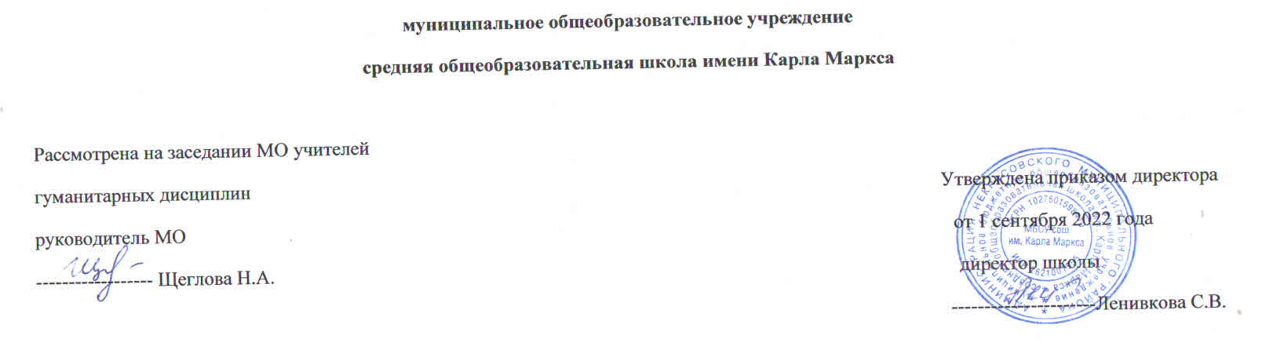 Рабочая программа По родной (русской) литературе для 10-11 классов2022-2023 уч. годУчитель русского языка и литературы Щеглова  Надежда Алексеевнасош им. Карла Маркса                                                  рп. Красный ПрофинтернПОЯСНИТЕЛЬНАЯ ЗАПИСКАРабочая программа по предмету «родная русская литература» для 10-11 классов составлена на основе следующих документов:Федерального закона «Об образовании» в Российской Федерации № 273-ФЗ от 29 декабря 2012 г.Федерального государственного образовательного стандарта среднего общего образования, утвержденного приказом Министерства образования и науки Российской Федерации от 17 декабря 2010 г. № 1897 (с изменениями от 29 декабря 2014 г. N 1644, 31 декабря 2015 г. N 1577).Основной образовательной программы МБОУ  сош им. Карла МарксаРабочей программы по родной литературе О. М. Александровой, О. В. Загоровской, С. И. Богданова и др. – М.: Просвещение, 2018.Планируемые результаты освоения учебного предмета «Родная литература»Планируемые личностные результаты:– формирование российской идентичности, способности к осознанию российской идентичности в поликультурном социуме, чувство причастности к историко- культурной общности российского народа и судьбе России, патриотизм, готовность к служению Отечеству, его защите;уважение к своему народу, чувство ответственности перед Родиной, гордости за свой край, свою Родину, прошлое и настоящее многонационального народа России, уважение к государственным символам (герб, флаг, гимн);формирование уважения к русскому языку как государственному языку Российской Федерации, являющемуся основой российской идентичности и главным фактором национального самоопределения;гражданственность, гражданская позиция активного и ответственного члена российского общества, осознающего свои конституционные права и обязанности, уважающего закон и правопорядок, осознанно принимающего традиционные национальные и общечеловеческие гуманистические и демократические ценности, готового к участию в общественной жизни;признание неотчуждаемости основных прав и свобод человека, которые принадлежат каждому от рождения, готовность к осуществлению собственных прав и свобод без нарушения прав и свобод других лиц, готовность отстаивать собственные права и свободы человека и гражданина согласно общепризнанным принципам и нормам международного права и в соответствии с Конституцией Российской Федерации, правовая и политическая грамотность;мировоззрение, соответствующее современному уровню развития науки и общественной практики, основанное на диалоге культур, а также различных форм общественного сознания, осознание своего места в поликультурном мире;ориентация обучающихся на реализацию позитивных жизненных перспектив,1инициативность, креативность, готовность и способность к личностному самоопределению, способность ставить цели и строить жизненные планы;готовность и способность обеспечить себе и своим близким достойную жизнь в процессе самостоятельной, творческой и ответственной деятельности;–готовность и способность обучающихся к отстаиванию личного достоинства, собственного мнения, готовность и способность вырабатывать собственную позицию по отношению к общественно-политическим событиям прошлого и настоящего на основе осознания и осмысления истории, духовных ценностей и достижений нашей страны;готовность и способность обучающихся к саморазвитию и самовоспитанию в соответствии с общечеловеческими ценностями и идеалами гражданского общества;готовность и способность к образованию, в том числе самообразованию,на протяжении всей жизни; сознательное отношение к непрерывному образованию как условию успешной профессиональной и общественной деятельности;приверженность идеям интернационализма, дружбы, равенства, взаимопомощи народов; воспитание уважительного отношения к национальному достоинству людей, их чувствам, религиозным убеждениям;готовность обучающихся противостоять идеологии экстремизма, национализма, ксенофобии; коррупции; дискриминации по социальным, религиозным, расовым, национальным признакам и другим негативным социальным явлениям;нравственное сознание и поведение на основе усвоения общечеловеческих ценностей, толерантного сознания и поведения в поликультурном мире, готовности и способности вести диалог с другими людьми, достигать в нем взаимопонимания, находить общие цели и сотрудничать для их достижения;принятие гуманистических ценностей, осознанное, уважительное и доброжелательное отношение к другому человеку, его мнению, мировоззрению;способность к сопереживанию и формирование позитивного отношения к людям;формирование выраженной в поведении нравственной позиции, в том числе способности к сознательному выбору добра, нравственного сознания и поведения на основе усвоения общечеловеческих ценностей и нравственных чувств (чести, долга, справедливости, милосердия и дружелюбия);развитие компетенций сотрудничества со сверстниками, детьми младшего возраста, взрослыми в образовательной, общественно полезной, учебно- исследовательской, проектной и других видах деятельности;бережное отношения к родной земле, природным богатствам России и ми- ра; понимание влияния социально-экономических процессов на состояние природной и социальной среды, нетерпимое отношение к действиям, приносящим вред экологии; приобретение опыта эколого-направленной деятельности.Планируемые метапредметные результаты Регулятивные универсальные учебные действия Выпускник научится:самостоятельно определять цели, задавать параметры и критерии, по которым можно определить, что цель достигнута;оценивать возможные последствия достижения поставленной цели в деятельности, собственной жизни и жизни окружающих людей, основываясь на соображениях этики и морали;ставить и формулировать собственные задачи в образовательной деятельности и жизненных ситуациях;оценивать ресурсы, в том числе время и другие нематериальные ресурсы, необходимые для достижения поставленной2цели;выбирать путь достижения цели, планировать решение поставленных задач, оптимизируя материальные и нематериальные затраты;организовывать эффективный поиск ресурсов, необходимых для достижения поставленной цели;сопоставлять полученный результат деятельности с поставленной заранее целью.Познавательные универсальные учебные действия Выпускник научится:искать и находить обобщенные способы решения задач, в том числе, осуществлять развернутый информационный поиск и ставить на его основе новые (учебные и познавательные) задачи;критически оценивать и интерпретировать информацию с разных позиций, распознавать и фиксировать противоречия в информационных источниках;использовать различные модельно-схематические средства для представления существенных связей и отношений, а также противоречий, выявленных в информационных источниках;находить и приводить критические аргументы в отношении действий и суждений другого; спокойно и разумно относиться к критическим замечаниям в отношении собственного суждения, рассматривать их как ресурс собственного развития;выходить за рамки учебного предмета и осуществлять целенаправленный поиск возможностей для широкого переноса средств и способов действия;выстраивать индивидуальную образовательную траекторию, учитывая ограничения со стороны других участников и ресурсные ограничения;–менять и удерживать разные позиции в познавательной деятельности.Коммуникативные универсальные учебные действия Выпускник научится:осуществлять деловую коммуникацию как со сверстниками, так и со взрослыми (как внутри образовательной организации, так и за ее пределами);подбирать партнеров для деловой коммуникации, исходя из соображений результативности взаимодействия, а не личных симпатий;при осуществлении групповой работы быть как руководителем, так и членом команды в разных ролях (генератор идей, критик, исполнитель, выступающий, эксперт и т.д.);координировать и выполнять работу в условиях реального, виртуального и комбинированного взаимодействия;развернуто, логично и точно излагать свою точку зрения с использованиемадекватных (устных и письменных) языковых средств;распознавать конфликтные ситуации и предотвращать конфликты до их активной фазы, выстраивать деловую и образовательную коммуникацию, избегая личностных оценочных суждений.Планируемые предметные результаты Выпускник на базовом уровне научится:демонстрировать знание произведений родной литературы (русской), приводя примеры двух или более текстов, затрагивающих общие темы или проблемы;понимать значимость чтения на родном языке (русском) и изучения родной литературы (русской) для своего дальнейшего развития; осознавать потребность в систематическом чтении как средстве познания мира и себя в этом мире, гармонизации отношений человека и общества, многоаспектного диалога;3осознавать родную литературу (русскую) как одну из основных национально- культурных ценностей народа, как особого способа познания жизни;обеспечению культурной самоидентификации, осознанию коммуникативно- эстетических возможностей родного языка (русского) на основе изучения выдающихся произведений культуры своего народа;навыкам понимания литературных художественных произведений, отражающих разные этнокультурные традиции;в устной и письменной форме обобщать и анализировать свой читательский опыт, а именно:обосновывать выбор художественного произведения для анализа, приводя в качестве аргумента как тему (темы) произведения, так и его проблематику (содержащиеся в нем смыслы и подтексты);использовать для раскрытия тезисов своего высказывания указание на фрагменты произведения, носящие проблемный характер и требующие анализа;давать объективное изложение текста: характеризуя произведение, выделять две (или более) основные темы или идеи произведения, показывать их развитие в ходе сюжета, их взаимодействие и взаимовлияние, в итоге раскрывая сложность художественного мира произведения;анализировать жанрово-родовой выбор автора, раскрывать особенности развития и связей элементов художественного мира произведения: места и времени действия, способы изображения действия и его развития, способы введения персонажей и средства раскрытия и/или развития их характеров;определять контекстуальное значение слов и фраз, используемых в художественном произведении (включая переносные и коннотативные значения), оценивать их художественную выразительность с точки зрения новизны, эмоциональной и смысловой наполненности, эстетической значимости;анализировать авторский выбор определенных композиционных решений в произведении, раскрывая, как взаиморасположение и взаимосвязь определенных частей текста способствует формированию его общей структуры и обусловливает эстетическое воздействие на читателя (например, выбор определенного зачина и концовки произведения, выбор между счастливой или трагической развязкой, открытым или закрытым финалом);анализировать случаи, когда для осмысления точки зрения автора и/или героев требуется отличать то, что прямо заявлено в тексте, от того, что в нем подразумевается (например, ирония, сатира, сарказм, аллегория, гипербола и т.п.);осуществлять следующую продуктивную деятельность:давать развернутые ответы на вопросы об изучаемом на уроке произведении или создавать небольшие рецензии на самостоятельно прочитанные произведения, демонстрируя целостное восприятие художественного мира произведения, понимание принадлежности произведения к литературному направлению (течению) и культурно-исторической эпохе (периоду);выполнять проектные работы в сфере литературы и искусства, предлагать свои собственные обоснованные интерпретации литературных произведений.Выпускник на базовом уровне получит возможность научиться:давать историко-культурный комментарий к тексту произведения (в том числе и с использованием ресурсов музея, специализированной библиотеки, исторических документов и т. п.);4анализировать художественное произведение в сочетании воплощения в нем объективных законов литературного развития и субъективных черт авторской индивидуальности;анализировать художественное произведение во взаимосвязи литературы с другими областями гуманитарного знания (философией, историей, психологией и др.);анализировать одну из интерпретаций эпического, драматического или лирического произведения (например, кинофильм или театральную постановку; запись художественного чтения; серию иллюстраций к произведению), оценивая, как интерпретируется исходный текст.Содержание учебного предмета «Родная литература (русская)»Личность (человек перед судом своей совести, человек-мыслитель и человек- деятель, я и другой, индивидуальность и «человек толпы», становление личности: детство, отрочество, первая любовь; судьба человека; конфликт долга и чести; личность и мир, личность и Высшие начала).Личность и семья (место человека в семье и обществе, семейные и родственные отношения; мужчина, женщина, ребенок, старик в семье; любовь и доверие в жизни человека, их ценность; поколения, традиции, культура повседневности).Личность – общество – государство (влияние социальной среды на личность человека; человек и государственная система; гражданственность и патриотизм; интересы личности, интересы большинства/меньшинства и интересы государства; законы морали и государственные законы; жизнь и идеология).Личность – природа – цивилизация (человек и природа; проблемы освоения и покорения природы; проблемы болезни и смерти; комфорт и духовность; современная цивилизация, ее проблемы и вызовы).Личность – история – современность (время природное и историческое; роль личности в истории; вечное и исторически обусловленное в жизни человека и в культуре; свобода человека в условиях абсолютной несвободы; человек в прошлом, в настоящем и в проектах будущего).Данные тематические блоки определяются, исходя из современного со- стояния отечественной культуры, нацелены на формирование восприятия русской литературы как саморазвивающейся эстетической системы, на по- лучение знаний об основных произведениях отечественной литературы, их общественной и культурно-исторической значимости.10 класс Проблемно-тематический блок «Личность»:И.С.Тургенев. Рассказ «Гамлет Щигровского уезда». Тема «лишнего человека».Ф.М. Достоевский. Роман «Подросток». Судьба и облик главного героя романа – Аркадия Макаровича Долгорукого.Проблемно-тематический блок «Личность и семья»:А.Н.Островский. Комедия «Женитьба Бальзаминова» («За чем пойдѐшь, то и найдѐшь»). Своеобразие конфликта и система образов в комедии.И.С.Тургенев. «Первая любовь». Душевные переживания юного героя. Неразрешимое столкновение с драматизмом и жертвенностью взрослой любви. М.Е. Салтыков-Щедрин. «Господа Головлевы». Роман-хроника помещичьего быта.А.В. Сухово-Кобылин. «Свадьба Кречинского». Семейные и родственные отношения в комедии.Л.Н. Толстой. «Смерть Ивана Ильича». Место человека в семье и обществе. А.П. Чехов.  Рассказы  «Любовь»,  «Душечка»,  «П5опрыгунья»,  драма «Три сестры».Мужчина и женщина, любовь и доверие в жизни человека; поколения и тра- диции.Проблемно-тематический блок «Личность – общество – государство»: И.С.Тургенев.«Рудин». Картина общественно-политической жизни в романе. Н.Г.Чернышевский.«Русский человек на rendez-vous». История отношений Тургенева и Чернышевского: столкновение двух мировоззрений.Д.В. Григорович. «Гуттаперчевый мальчик»: влияние социальной среды на личность человека.Проблемно-тематический блок «Личность – природа – цивилизация»: И.А. Гончаров. Очерки «Фрегат «Паллада» (фрагменты). Изображение жизни, занятий, черт характера коренных народов Сибири, их нравственной чистоты. Контакты разных	слоев русского населения Сибири с местнымижителями. «Русский» путь цивилизации края, его отличие от европейского. В.М.Гаршин. «Красный цветок». Отражение сущности современного автору общества в рассказе.Проблемно-тематический блок «Личность – история – современность»: Н.С. Лесков. Рассказ «Однодум». «Праведник» как национальный русский тип. Влияние христианских заповедей на становление характера героя рассказа.Г.И. Успенский. Особенности творчества. Эссе «Выпрямила». Рассказ «Пятница». Рассуждения о смысле существования человечества.11 класс Проблемно-тематический блок «Личность»:А.И. Солженицын. Статья «Жить не по лжи». Нравственное воззвание к читателю. М. Горький. Рассказ «Карамора». Размышления писателя о природе человека, об опасности саморазрушения личности.Ю.П. Казаков. «Во сне ты горько плакал». Осознание трагического одиночества человека перед неразрешимыми проблемами бытия в рассказе.Проблемно-тематический блок «Личность и семья»:Б.Н. Зайцев. «Голубая звезда». Обращение к вечным ценностям, образ мечтателя Христофорова и история его любви в повести.В.В. Набоков. «Машенька». Своеобразие конфликта в романе, образ Машеньки как символ далекой родины.Ф.А. Абрамов. «Братья и сѐстры». Народная правда военного времени в романе, история деревни Пекашино как олицетворение мужества простого русского народа в военные времена, душевная красота членов семей Пряслиных, Ставровых, Нетесовых и Житовых. А.Н. Арбузов.	«Жестокие игры». Нравственная проблематика пьесы, ответственность людей за тех, кто рядом.Проблемно-тематический блок «Личность – общество – государство»: И.А. Бунин. "Иоанн Рыдалец". Русский национальный характер в рассказе. А.Н. Островский. «Как закалялась сталь». Отражение событий эпохиГражданской войны, особенности художественного метода социалистического реализма на примере романа А.Н. Островского.Э. Веркин. «Облачный полк». Военные будни в повести, гражданственность и патриотизм как национальные ценности в повести.В.С. Маканин. «Кавказский пленный». Человек и государственная система в рассказе, проблема межнациональных отношений.З. Прилепин. «Санькя». Законы морали и государственные законы	в романе, тема внутреннего мира членов радикальных молодежных движений, система пространственных образов как отражение эволюции главногогероя Саши Тишина.Проблемно-тематический блок «Личность – природа – цивилизация»:А. и Б. Стругацкие. «Улитка на склоне».6 «Будущее, которое наступит без нас…» –проблемы современной цивилизации в научно-фантастическом романе.Л.С. Петрушевская. «Новые робинзоны». Современная цивилизация в рассказе, опасность для человечества «падения вниз» по эволюционной лестнице.Проблемно-тематический блок «Личность – история – современность»:Ю.О. Домбровский. «Хранитель древностей». «Факультет ненужных вещей». Раскрытие в дилогии роли личности в истории, судьба ценностей христианско-гуманистической цивилизации в мире антихристианском, образ русского интеллигента в эпоху сталинских репрессий в романах.В.Ф. Тендряков. «Пара гнедых». Трагедия периода раскулачивания в рассказе.Тематическое планирование10 класс (17 часов)11 класс (17 часов)89Оценка устных ответов учащихсяУстный опрос является одним из основных способов учета знаний учащихся по литературе. Развернутый ответ ученика должен представлять собой связное, логически последовательное сообщение на определенную тему, показывать его умение применять определения, правила в конкретных случаях.При оценке ответа ученика надо руководствоваться следующими критериями: 1) полнота и правильность ответа; 2) степень осознанности, понимания изученного; 3) языковое оформление ответа.Оценка «5» ставится, если ученик: 1) полно излагает изученный материал, дает правильное определение языковых понятий; 2) обнаруживает понимание материала, может обосновать свои суждения, применить знания на практике, привести необходимые примеры не только по учебнику, но и самостоятельно составленные; 3) излагает материал последовательно и правильно с точки зрения норм литературного языка.Оценка «4» ставится, если ученик дает ответ, удовлетворяющий тем же требованиям, что и для оценки «5», но допускает 1-2 ошибки, которые сам же исправляет, и 1-2 недочета в последовательности и языковом оформлении излагаемого.Оценка «3» ставится, если ученик обнаруживает знание и понимание основных положений данной темы, но: 1) излагает материал неполно и допускает неточности в определении понятий или формулировке правил; 2) не умеет достаточно глубоко и доказательно обосновать свои суждения и привести свои примеры; 3) излагает материал непо-следовательно и допускает ошибки в языковом оформлении излагаемого.Оценка «2» ставится, если ученик обнаруживает незнание большей части соответствующего раздела изучаемого материала, допускает ошибки в формулировке определений и правил, искажающие их смысл, беспорядочно и неуверенно излагает ма-териал. Оценка «2» отмечает такие недостатки в подготовке ученика, которые являются серьезным препятствием к успешному овладению последующим материалом.Оценка «1» ставится, если ученик обнаруживает полное незнание или непонимание материала.Оценка («5», «4», «3») может ставиться не только за единовременный ответ (когда на проверку подготовки ученика отводится определенное время), но и за рассредоточенный во времени, т.е. за сумму ответов, данных учеником на протяжении урока (выводится поурочный балл), при условии, если в процессе урока не только заслушивались ответы учащегося, но и осуществлялась проверка его умения применять знания на практике.Оценка сочиненийСочинения – основная форма проверки умения правильно и последовательно излагать мысли, уровня речевой подготовки учащихся.Сочинения в 5-9 классах проводятся в соответствии с требованиями раздела программы«Развитие навыков связной речи».Рекомендуется следующий примерный объем классных сочинений: в 5 классе – 0,5-1,0 страница, в 6 классе – 1,0-1,5, в 7 классе – 1,5-2,0, в 8 классе – 2,0-3,0, в 9 классе – 3,0-4,0.К указанному объему сочинений учитель должен относиться как к примерному, так как объем ученического сочинения зависит от многих обстоятельств, в частности от стиля ижанра сочинения, характера темы и замысла, темпа письма учащихся, их общего развития.С помощью сочинений проверяются: 1) умение раскрывать тему; 2) умение использовать языковые средства в соответствии со стилем, темой и задачей высказывания; 3)соблюдение языковых норм и правил правописания.Любое сочинение оценивается двумя отметками: первая ставится за содержание и речевое оформление, вторая – за грамотность, т.е. за соблюдение орфографических, пунктуационных и языковых норм. Обе оценки считаются оценками по русскому языку, за исключением случаев, когда проводится работа, проверяющая знания учащихся по литературе. В этом случае первая оценка (за содержание и речь) считается оценкой по литературе.Содержание сочинения оценивается по следующим критериям:соответствие работы ученика теме и основной мысли;полнота раскрытия темы; правильность фактического материала; последовательность изложения.При оценке речевого оформления сочинений и изложений учитывается:разнообразие словаря и грамматического строя речи;стилевое единство и выразительность речи; число речевых недочетов.Грамотность оценивается по числу допущенных учеником ошибок – орфографических, пунктуационных и грамматических.Примечания:1. При оценке сочинения необходимо учитывать самостоятельность, оригинальность замысла ученического сочинения, уровень его композиционного и речевого оформления.12Наличие оригинального замысла, его хорошая реализация позволяют повысить первую оценку за сочинение на один балл.2. Если объем сочинения в полтора-два раза больше указанного в настоящих «Нормах...», то при оценке работы следует исходить из нормативов, увеличенных для отметки «4» на одну, а для отметки «3» на две единицы. Например, при оценке грамотности «4» ставится при 3 орфографических, 2 пунктуационных и 2 грамматических ошибках или при соотношениях: 2-3-2, 2-2-3; «3» ставится при соотношениях: 6-4-4, 4-6-4, 4-4-6. При выставлении оценки «5» превышение объема сочинения не принимается во внимание.3. Первая оценка (за содержание и речь) не может быть положительной, если не раскрыта тема высказывания, хотя по остальным показателям оно написано удовлетворительно.4.На оценку сочинения и изложения распространяются положения об однотипных и негрубых ошибках, а также о сделанных учеником исправлениях, приведенные в разделе«Оценка диктантов».Выведение итоговых оценокЗа учебную четверть и учебный год ставится итоговая оценка. Она является единой и отражает в обобщенном виде все стороны подготовки ученика по литературе: усвоение теоретического материала, овладение умениями, речевое развитие, уровень орфографической и пунктуационной грамотности.Итоговая оценка не должна выводиться механически, как среднее арифметическоепредшествующих оценок. Решающим при ее определении следует считать фактическую подготовку ученика по всем показателям ко времени выведения этой оценки.Учебно-методическое, материально-техническое обеспечение. СловариЛитература Древней Руси: Библиографический словарь / Под ред. О.В. Творогова. – М.: Просвещение, 2013Русские писатели XIX – начала XX века: Библиографический словарь / Под ред. Н.Н. Ска- това. – М.: Просвещение, 2012Русские писатели XIX века. Библиографический словарь. В 2 ч. / Под ред. П.А. Николаева.- М.: Просвещение, 2011.Русские писатели XVIII века: Библиографический словарь / Под ред. С.А. Джанумова. – М.: Просвещение, 2013.Русские писатели. XX век. Библиографический словарь. В. 2 ч. / Под ред.Н.Н. Скатова. – М.: Просвещение,2010.Чернец Л.В. и др. Школьный словарь литературоведческих терминов. – М.: Просвещение, 2012.Интернет-ресурсы Художественная литература:http://www.klassika.ru–Библиотека классической русской литературыhttp://www.ruthenia.ru–Русская поэзия 60-х годов.Справочно-информационные и методические материалы: 1.http://www.rol.ru–Электронная версия журнала «Вопросы литературы» 2.http://www.1september.ru–Электронные версии газеты «Литература» (Приложение к «Первому сентября»)3.http://center.fio.ru–Мастерская «В помощь учителю. Литература»13№ п/пПроблем- но- тематиче- ский блок№ п/пТема урокаКо-ли-че- ство часовДатаI.«Личность»1.Тема «лишнего человека» в рассказеИ.С.Тургенева «Гамлет Щигровского уезда». Приѐм	самоиронии	в	рассказе12.Ф.М. Достоевский. Роман «Подросток». История создания. Прототипы героев романа.Становление личностиглавного героя романа – Аркадия Макаровича Долгорукого.13.Макар Долгорукий как символ понимания народной правды и идеи нравственного«благообразия» в романе.1II.«Личность и семья»4.А.Н.Островский.		Комедия	«Женитьба Бальзаминова»	(«За		чем	пойдѐшь,	то	и найдѐшь»). Своеобразие конфликта и си- стема образов в комедии.15.И.С.Тургенев. «Первая любовь». Историясоздания. Автобиографизм повести. Душевные переживания юного героя по- вести. Неразрешимое столкновение с дра- матизмом и жертвенностью взрослойлюбви.16.М.Е. Салтыков-Щедрин. "Господа Головлевы" как роман-хроника помещичьей семьи. Образ Иудушки Головлѐва в романе17.А.В.Сухово-Кобылин.   «Свадьба Кречинского». Драматические обстоятельства в судьбе автора в период написания комедии.Семейные и родственные отношения вкомедии «Свад7ьба Кречинского».18.Л.Н. Толстой. «Смерть Ивана Ильича».Место человека в семье и обществе. История жизни Ивана Ильича - «история самая простая и обыкновенная и самаяужасная».19.Герасим в повести как образ, продолжающий галерею толстовских персонажейиз народа.110.Мужчина и женщина, любовь и доверие в жизни человека в прозе А.П. Чехова (рас-сказы «Любовь», «Душечка», «Попрыгунья»).111.А.П. Чехов «Три сестры»: поколения, традиции, культура повседневности драме.1III.«Личность – общество– госу- дарство»12.И.С.Тургенев.	«Рудин».	Картина общественно-политической жизни в романе. Образ главного героя романа. Отзывы в критике.113.Н.Г.Чернышевский. «Русский человек на rendez-vous». История отношений Тургенева и Чернышевского: столкновениедвух мировоззрений.114.Д.В. Григорович. «Гуттаперчевый мальчик»: влияние социальной среды на личность человека. Специфика	композициипроизведения «Гуттаперчевый мальчик».1IV.«Личность – природа– циви- лизация»15.Отражение сущности современного автору общества	в	рассказе В.М.Гаршина«Красный цветок».116.Н.С. Лесков. Рассказ «Однодум».«Праведник» как национальный русский тип. Влияние христианских заповедей настановление характера героя рассказа.1V.«Личность – история – современность»17.Особенности творчества Г.И. Успенского. Эссе «Выпрямила». Рассказ Г.И. Успенского«Пятница»Зачѐт «Основные проблемы и темы худо- жественной и публицистической литера- туры XIX века»1№ п/пПроблем- но- тематиче- ский блок№ п/пТема урокаКол-во час.ДатаI.«Лич- ность»1.А.И. Солженицын. Статья «Жить не по лжи» как нравственное воззвание к чита-телю12.М.	Горький.	Рассказ	«Карамора».	Раз- мышления писателя о природе человека,об опасности саморазрушения личности13.Осознание трагического одиночества человека перед неразрешимыми проблемами бытия в рассказе Ю.П. Казакова «Во снеты горько плакал»1II.«Личность и семья»4.Образ Машеньки как символ далекой родины в романе В.В. Набокова «Машенька» Своеобразиеконфликта15.Народная	правда военного времени в ро- мане Ф.А. Абрамова «Братья и сѐстры». История деревни Пекашино как олицетворение мужества простого русского народа в военные времена.Душевная красота членов нескольких семейств:Пряслиных, Ставровых, Нетесовых и Житовых16.Нравственная	проблематика	пьесыА.Н.Арбузова «Жестокие игры». Ответственность людей за тех, кто рядом.1III«Лич- ность – общество– госу- дарство»7.Русский национальный характер в рассказе И.А.Бунина"Иоанн Рыдалец"18.Отражение событий эпохи Гражданской войны в романе А.Н. Островского «Как закалялась сталь».19.Э. Веркин. «Облачный полк». Военныебудни в повести Гражданственность и патриотизм как национальные ценности в повести110.Человек и государственная система в рассказе В.С. Маканина «Кавказский пленный». Проблема межнациональных отношений в рассказе111.Законы морали и государственные законы В романе З. Прилепина «Санькя». Тема внутреннего мира членов радикальных молодежныхдвижений. Отражениеэволюции главного героя Саши Тишина1IV«Лич- ность – природа–цивилизация»12.«Будущее, которое наступит без нас…» – проблемы современной цивилизации в научно- фантастическом романе А. и Б. Стругацких«Улитка на склоне»1.13.Современная	цивилизация	в	рассказе Л.С. Петрушевской «Новые робинзоны».Опасность для человечества «падения вниз» по эволюционной лестнице.1V.«Лич- ность – история – современ-ность»14.Роль личности	в	истории (дилогия Ю.О. Домбровского «Хранитель древностей» и«Факультет ненужных вещей»)115.Судьба ценностей христианско-гуманистической цивилизации в мире антихристианском. Образ русского интеллигента в эпоху сталинских репрессий.116.Трагедия периода раскулачивания в рассказе В.Ф.Тендрякова «Пара гнедых»117.Зачѐт «Основные проблемы и темы русской художественной и публицистической литературы XX-XXI вв.»1ОценкаОсновные критерии оценкиОсновные критерии оценкиОценкаСодержание и речьГрамотность«5»Содержание работы полностью соответствует теме.Фактические ошибки отсутствуют.Содержание излагается последовательно.Работа отличается богатством словаря, разнообразием используемых синтаксических конструкций, точностью словоупотребления.Достигнуто стилевое единство и выразительность текста. В целом в работе допускается 1 недочет в содержании и 1-2 речевых недочетаДопускается: 1 орфографическая, или 1 пунктуационная, или1 грамматическая ошибка«4»1. Содержание работы в основном соответствует теме (имеютсянезначительные отклонения от темы).11Допускаются: 2орфографические и 2Содержание в основном достоверно, но имеются единичные фактические неточности.Имеются незначительные нарушения последовательности в изложении мыслей.Лексический и грамматический строй речи достаточно разнообразен.Стиль работы отличается единством и достаточной вы- разительностью.В целом в работе допускается не более 2 недочетов в содер- жании и не более 3-4 речевых недочетовпунктуационные ошибки, или 1орфографическая и 3 пунктуационные ошиб- ки, или4 пунктуационные ошибки при отсутствии орфографических ошибок, а также 1 грамматическиеошибки«3»В работе допущены существенные отклонения от темы.Работа достоверна в главном, но в ней имеются отдельные фактические неточности.Допущены отдельные нарушения последовательности изложения.Беден словарь и однообразны употребляемые син- таксические конструкции, встречается неправильное словоупотребление.Стиль работы не отличается единством, речь недостаточно выразительна.В целом в работе допускается не более 4 недочетов в содер- жании и 5 речевых недочетовДопускаются: 4орфографические и 4 пунктуационные ошиб- ки, или 3 орфографиче- ские ошибки и 5 пунктуационныхошибок, или 7 пунктуационных при отсутствии орфографических ошибок(в 6 классе 5орфографических и 4 пунктуационные ошиб- ки), а также 4 грамматическиеошибки«2»Работа не соответствует теме.Допущено много фактических неточностей.Нарушена последовательность изложения мыслей во всех частях работы, отсутствует связь между ними, часты случаи неправильного словоупотребления.Крайне беден словарь, работа написана короткими од- нотипными предложениями со слабовыраженной связью между ними, часты случаи неправильного словоупотребления.Нарушено стилевое единство текста.В целом в работе допущено 6 недочетов в содержании и до 7 речевых недочетовДопускаются: 7орфографических и 7 пунктуационных оши- бок, или 6 орфо-графических и 8 пунктуационных ошибок, 5орфографических и 9 пунктуационных оши- бок, 8орфографических и 6 пунктуационных ошибок,а также 7 грамма- тических ошибок«1»В работе допущено более 6 недочетов в содержании и более 7 речевых недочетовИмеется более 7орфографических, 7пунктуационных и 7 грамматических ошибок